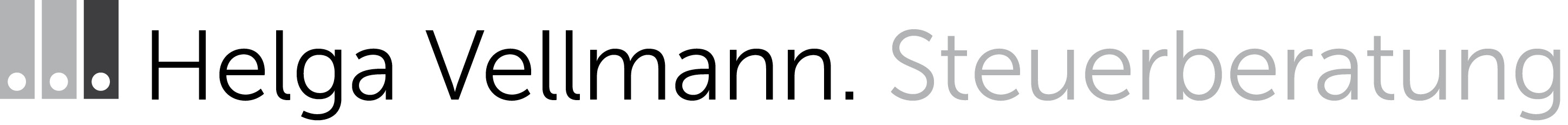 Verpflegungsmehraufwendungen für den Monat 			Abrechnung von VMA bei Abwesenheit vom regelmäßigen Arbeitsort innerhalb Deutschlandsgemäß § 4 Abs. 5 Nr. 5 i.V.m. § 9 Abs. 4a EStG ab 8 Stunden   =  12 € ( bis 31.12.19)ab 8 Stunden    = 14 € ( ab 01.01..20)ab 24 Stunden = 24 € ( bis 31.12.19)ab 24 Stunden = 28 €  (ab 01.01.20)Anreise und Abreisetage werden mit 14 € (ab 1.1.2020) abgerechnetDatum ab 8 Stundenab 24 StundenNotizen01.02.03.04.05.06.07.08.09.10.11.12.13.14.15.16.17.18.19.20.21.22.23.24.25.26.27.28.29.30.31.